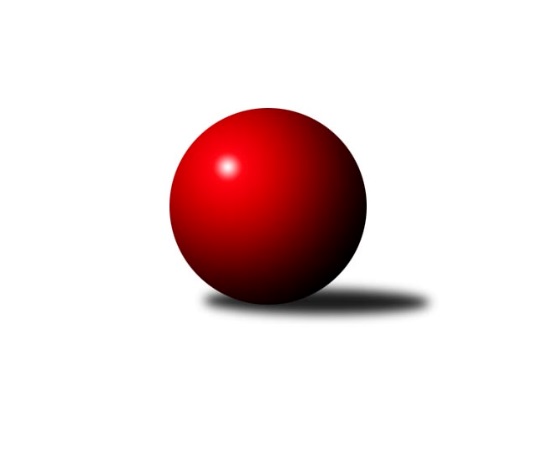 Č.4Ročník 2016/2017	24.5.2024 Interliga 2016/2017Statistika 4. kolaTabulka družstev:		družstvo	záp	výh	rem	proh	skore	sety	průměr	body	plné	dorážka	chyby	1.	ŠK Železiarne Podbrezová	5	5	0	0	37.0 : 3.0 	(86.5 : 33.5)	3798	10	2400	1398	5.2	2.	SKK Rokycany	5	3	1	1	26.0 : 14.0 	(67.0 : 53.0)	3557	7	2308	1249	9.4	3.	KK Inter Bratislava	4	3	0	1	20.0 : 12.0 	(52.0 : 44.0)	3594	6	2335	1259	13.3	4.	ŠKK Trstená Starek	4	2	1	1	22.0 : 10.0 	(53.5 : 42.5)	3554	5	2330	1224	13.3	5.	TJ Slavoj Veľký Šariš	4	2	0	2	19.0 : 13.0 	(49.0 : 47.0)	3548	4	2299	1249	12.3	6.	KK PSJ Jihlava	4	2	0	2	16.0 : 16.0 	(45.5 : 50.5)	3385	4	2234	1150	14.8	7.	ŠK Modranka	3	1	1	1	10.0 : 14.0 	(32.5 : 39.5)	3474	3	2280	1194	14.7	8.	KK Slavoj Praha	4	1	1	2	14.0 : 18.0 	(49.0 : 47.0)	3433	3	2247	1186	15.8	9.	TJ Sokol Luhačovice	4	1	0	3	10.0 : 22.0 	(44.0 : 52.0)	3473	2	2273	1200	15.3	10.	Klokani CB Dobřany	4	1	0	3	9.0 : 23.0 	(39.5 : 56.5)	3511	2	2300	1211	15.3	11.	TJ Sokol Husovice	4	1	0	3	5.0 : 27.0 	(31.0 : 65.0)	3465	2	2286	1179	14	12.	KK Tatran Sučany A	5	1	0	4	12.0 : 28.0 	(50.5 : 69.5)	3572	2	2347	1226	13.8Tabulka doma:		družstvo	záp	výh	rem	proh	skore	sety	průměr	body	maximum	minimum	1.	ŠK Železiarne Podbrezová	3	3	0	0	24.0 : 0.0 	(55.5 : 16.5)	3910	6	3957	3845	2.	KK Inter Bratislava	2	2	0	0	15.0 : 1.0 	(33.0 : 15.0)	3675	4	3773	3577	3.	SKK Rokycany	2	2	0	0	13.0 : 3.0 	(29.5 : 18.5)	3663	4	3700	3625	4.	KK PSJ Jihlava	3	2	0	1	13.0 : 11.0 	(33.0 : 39.0)	3417	4	3473	3355	5.	TJ Sokol Luhačovice	1	1	0	0	7.0 : 1.0 	(16.5 : 7.5)	3518	2	3518	3518	6.	KK Slavoj Praha	1	1	0	0	7.0 : 1.0 	(14.5 : 9.5)	3486	2	3486	3486	7.	TJ Slavoj Veľký Šariš	2	1	0	1	11.0 : 5.0 	(28.0 : 20.0)	3537	2	3614	3460	8.	TJ Sokol Husovice	2	1	0	1	5.0 : 11.0 	(19.5 : 28.5)	3401	2	3419	3382	9.	KK Tatran Sučany A	4	1	0	3	12.0 : 20.0 	(44.0 : 52.0)	3542	2	3630	3493	10.	ŠK Modranka	1	0	1	0	4.0 : 4.0 	(12.0 : 12.0)	3509	1	3509	3509	11.	ŠKK Trstená Starek	2	0	1	1	7.0 : 9.0 	(23.5 : 24.5)	3539	1	3550	3528	12.	Klokani CB Dobřany	2	0	0	2	2.0 : 14.0 	(17.0 : 31.0)	3560	0	3567	3552Tabulka venku:		družstvo	záp	výh	rem	proh	skore	sety	průměr	body	maximum	minimum	1.	ŠKK Trstená Starek	2	2	0	0	15.0 : 1.0 	(30.0 : 18.0)	3561	4	3572	3550	2.	ŠK Železiarne Podbrezová	2	2	0	0	13.0 : 3.0 	(31.0 : 17.0)	3742	4	3885	3598	3.	SKK Rokycany	3	1	1	1	13.0 : 11.0 	(37.5 : 34.5)	3522	3	3628	3385	4.	TJ Slavoj Veľký Šariš	2	1	0	1	8.0 : 8.0 	(21.0 : 27.0)	3553	2	3709	3397	5.	Klokani CB Dobřany	2	1	0	1	7.0 : 9.0 	(22.5 : 25.5)	3487	2	3551	3423	6.	ŠK Modranka	2	1	0	1	6.0 : 10.0 	(20.5 : 27.5)	3457	2	3529	3385	7.	KK Inter Bratislava	2	1	0	1	5.0 : 11.0 	(19.0 : 29.0)	3554	2	3563	3545	8.	KK Slavoj Praha	3	0	1	2	7.0 : 17.0 	(34.5 : 37.5)	3415	1	3516	3311	9.	KK PSJ Jihlava	1	0	0	1	3.0 : 5.0 	(12.5 : 11.5)	3352	0	3352	3352	10.	KK Tatran Sučany A	1	0	0	1	0.0 : 8.0 	(6.5 : 17.5)	3603	0	3603	3603	11.	TJ Sokol Husovice	2	0	0	2	0.0 : 16.0 	(11.5 : 36.5)	3498	0	3515	3480	12.	TJ Sokol Luhačovice	3	0	0	3	3.0 : 21.0 	(27.5 : 44.5)	3458	0	3542	3383Tabulka podzimní části:		družstvo	záp	výh	rem	proh	skore	sety	průměr	body	doma	venku	1.	ŠK Železiarne Podbrezová	5	5	0	0	37.0 : 3.0 	(86.5 : 33.5)	3798	10 	3 	0 	0 	2 	0 	0	2.	SKK Rokycany	5	3	1	1	26.0 : 14.0 	(67.0 : 53.0)	3557	7 	2 	0 	0 	1 	1 	1	3.	KK Inter Bratislava	4	3	0	1	20.0 : 12.0 	(52.0 : 44.0)	3594	6 	2 	0 	0 	1 	0 	1	4.	ŠKK Trstená Starek	4	2	1	1	22.0 : 10.0 	(53.5 : 42.5)	3554	5 	0 	1 	1 	2 	0 	0	5.	TJ Slavoj Veľký Šariš	4	2	0	2	19.0 : 13.0 	(49.0 : 47.0)	3548	4 	1 	0 	1 	1 	0 	1	6.	KK PSJ Jihlava	4	2	0	2	16.0 : 16.0 	(45.5 : 50.5)	3385	4 	2 	0 	1 	0 	0 	1	7.	ŠK Modranka	3	1	1	1	10.0 : 14.0 	(32.5 : 39.5)	3474	3 	0 	1 	0 	1 	0 	1	8.	KK Slavoj Praha	4	1	1	2	14.0 : 18.0 	(49.0 : 47.0)	3433	3 	1 	0 	0 	0 	1 	2	9.	TJ Sokol Luhačovice	4	1	0	3	10.0 : 22.0 	(44.0 : 52.0)	3473	2 	1 	0 	0 	0 	0 	3	10.	Klokani CB Dobřany	4	1	0	3	9.0 : 23.0 	(39.5 : 56.5)	3511	2 	0 	0 	2 	1 	0 	1	11.	TJ Sokol Husovice	4	1	0	3	5.0 : 27.0 	(31.0 : 65.0)	3465	2 	1 	0 	1 	0 	0 	2	12.	KK Tatran Sučany A	5	1	0	4	12.0 : 28.0 	(50.5 : 69.5)	3572	2 	1 	0 	3 	0 	0 	1Tabulka jarní části:		družstvo	záp	výh	rem	proh	skore	sety	průměr	body	doma	venku	1.	ŠKK Trstená Starek	0	0	0	0	0.0 : 0.0 	(0.0 : 0.0)	0	0 	0 	0 	0 	0 	0 	0 	2.	ŠK Modranka	0	0	0	0	0.0 : 0.0 	(0.0 : 0.0)	0	0 	0 	0 	0 	0 	0 	0 	3.	TJ Slavoj Veľký Šariš	0	0	0	0	0.0 : 0.0 	(0.0 : 0.0)	0	0 	0 	0 	0 	0 	0 	0 	4.	ŠK Železiarne Podbrezová	0	0	0	0	0.0 : 0.0 	(0.0 : 0.0)	0	0 	0 	0 	0 	0 	0 	0 	5.	KK Tatran Sučany A	0	0	0	0	0.0 : 0.0 	(0.0 : 0.0)	0	0 	0 	0 	0 	0 	0 	0 	6.	Klokani CB Dobřany	0	0	0	0	0.0 : 0.0 	(0.0 : 0.0)	0	0 	0 	0 	0 	0 	0 	0 	7.	KK Inter Bratislava	0	0	0	0	0.0 : 0.0 	(0.0 : 0.0)	0	0 	0 	0 	0 	0 	0 	0 	8.	TJ Sokol Husovice	0	0	0	0	0.0 : 0.0 	(0.0 : 0.0)	0	0 	0 	0 	0 	0 	0 	0 	9.	KK Slavoj Praha	0	0	0	0	0.0 : 0.0 	(0.0 : 0.0)	0	0 	0 	0 	0 	0 	0 	0 	10.	TJ Sokol Luhačovice	0	0	0	0	0.0 : 0.0 	(0.0 : 0.0)	0	0 	0 	0 	0 	0 	0 	0 	11.	SKK Rokycany	0	0	0	0	0.0 : 0.0 	(0.0 : 0.0)	0	0 	0 	0 	0 	0 	0 	0 	12.	KK PSJ Jihlava	0	0	0	0	0.0 : 0.0 	(0.0 : 0.0)	0	0 	0 	0 	0 	0 	0 	0 Zisk bodů pro družstvo:		jméno hráče	družstvo	body	zápasy	v %	dílčí body	sety	v %	1.	Vilmos Zavarko 	ŠK Železiarne Podbrezová 	5	/	5	(100%)	19.5	/	20	(98%)	2.	Daniel Tepša 	ŠK Železiarne Podbrezová 	5	/	5	(100%)	16.5	/	20	(83%)	3.	Bystrík Vadovič 	ŠK Železiarne Podbrezová 	5	/	5	(100%)	15	/	20	(75%)	4.	Milan Tomka 	ŠK Železiarne Podbrezová 	5	/	5	(100%)	12.5	/	20	(63%)	5.	Ivan Čech 	ŠKK Trstená Starek 	4	/	4	(100%)	13	/	16	(81%)	6.	Roman Pytlík 	SKK Rokycany 	4	/	4	(100%)	12	/	16	(75%)	7.	Martin Koleják 	ŠKK Trstená Starek 	4	/	4	(100%)	10	/	16	(63%)	8.	Peter Nemček 	ŠK Železiarne Podbrezová 	4	/	5	(80%)	11	/	20	(55%)	9.	Jaroslav Truska 	KK Inter Bratislava 	3	/	3	(100%)	10.5	/	12	(88%)	10.	Jan Endršt 	SKK Rokycany 	3	/	3	(100%)	10	/	12	(83%)	11.	Tomáš Karas 	ŠKK Trstená Starek 	3	/	3	(100%)	7	/	12	(58%)	12.	Rostislav Gorecký 	TJ Sokol Luhačovice 	3	/	4	(75%)	11	/	16	(69%)	13.	Erik Kuna 	ŠK Železiarne Podbrezová 	3	/	4	(75%)	11	/	16	(69%)	14.	Peter Šibal 	ŠKK Trstená Starek 	3	/	4	(75%)	10	/	16	(63%)	15.	Marek Zajko 	KK Inter Bratislava 	3	/	4	(75%)	10	/	16	(63%)	16.	Daniel Neumann 	SKK Rokycany 	3	/	4	(75%)	10	/	16	(63%)	17.	Václav Rychtařík ml.	KK PSJ Jihlava 	3	/	4	(75%)	10	/	16	(63%)	18.	Martin Švorba 	KK PSJ Jihlava 	3	/	4	(75%)	9.5	/	16	(59%)	19.	Rastislav Beran 	TJ Slavoj Veľký Šariš 	3	/	4	(75%)	9	/	16	(56%)	20.	Daniel Braun 	KK PSJ Jihlava 	3	/	4	(75%)	9	/	16	(56%)	21.	Vojtech Vitkovič 	TJ Slavoj Veľký Šariš 	3	/	4	(75%)	8	/	16	(50%)	22.	Peter Magala 	TJ Slavoj Veľký Šariš 	3	/	4	(75%)	8	/	16	(50%)	23.	Marek Knapko 	KK Tatran Sučany A 	3	/	5	(60%)	15	/	20	(75%)	24.	Michal Pytlík 	SKK Rokycany 	3	/	5	(60%)	11.5	/	20	(58%)	25.	Vojtěch Špelina 	SKK Rokycany 	3	/	5	(60%)	9.5	/	20	(48%)	26.	Miroslav Vlčko 	KK Inter Bratislava 	2	/	2	(100%)	6	/	8	(75%)	27.	Miroslav Hliviak 	TJ Slavoj Veľký Šariš 	2	/	2	(100%)	5	/	8	(63%)	28.	Marek Juris 	ŠKK Trstená Starek 	2	/	2	(100%)	4.5	/	8	(56%)	29.	David Kuděj 	KK Slavoj Praha 	2	/	3	(67%)	8	/	12	(67%)	30.	Anton Stašák 	KK Slavoj Praha 	2	/	3	(67%)	7	/	12	(58%)	31.	Michal Dovičič 	ŠK Modranka 	2	/	3	(67%)	7	/	12	(58%)	32.	Daniel Pažitný 	ŠK Modranka 	2	/	3	(67%)	7	/	12	(58%)	33.	Radoslav Foltín 	TJ Slavoj Veľký Šariš 	2	/	4	(50%)	10	/	16	(63%)	34.	Lukáš Doubrava 	Klokani CB Dobřany 	2	/	4	(50%)	10	/	16	(63%)	35.	Evžen Valtr 	KK Slavoj Praha 	2	/	4	(50%)	9.5	/	16	(59%)	36.	Stanislav Partl 	KK PSJ Jihlava 	2	/	4	(50%)	9.5	/	16	(59%)	37.	Zdeněk Gartus 	KK Slavoj Praha 	2	/	4	(50%)	9	/	16	(56%)	38.	Martin Pozsgai 	KK Inter Bratislava 	2	/	4	(50%)	9	/	16	(56%)	39.	Radek Polách 	TJ Sokol Luhačovice 	2	/	4	(50%)	7	/	16	(44%)	40.	Ján Vyletel 	KK Tatran Sučany A 	2	/	4	(50%)	7	/	16	(44%)	41.	Roman Bukový 	KK Tatran Sučany A 	2	/	4	(50%)	6.5	/	16	(41%)	42.	Martin Dolnák 	ŠK Modranka 	1	/	1	(100%)	3	/	4	(75%)	43.	Ján Jasenský 	KK Inter Bratislava 	1	/	1	(100%)	3	/	4	(75%)	44.	Marek Olejňák 	TJ Slavoj Veľký Šariš 	1	/	1	(100%)	3	/	4	(75%)	45.	Gabriel Listofer 	KK Inter Bratislava 	1	/	1	(100%)	2	/	4	(50%)	46.	Damián Bielik 	ŠK Modranka 	1	/	2	(50%)	4	/	8	(50%)	47.	Pavel Honsa 	SKK Rokycany 	1	/	2	(50%)	4	/	8	(50%)	48.	Ján Bažík 	KK Tatran Sučany A 	1	/	2	(50%)	4	/	8	(50%)	49.	Tibor Varga 	KK Inter Bratislava 	1	/	2	(50%)	4	/	8	(50%)	50.	Petr Pavlík 	KK Slavoj Praha 	1	/	2	(50%)	3.5	/	8	(44%)	51.	Milan Jankovič 	ŠK Modranka 	1	/	2	(50%)	3	/	8	(38%)	52.	Libor Škoula 	TJ Sokol Husovice 	1	/	2	(50%)	2.5	/	8	(31%)	53.	Martin Pejčoch 	Klokani CB Dobřany 	1	/	2	(50%)	2	/	8	(25%)	54.	Michal Fábry 	ŠKK Trstená Starek 	1	/	2	(50%)	2	/	8	(25%)	55.	Maroš Ležovič 	ŠK Modranka 	1	/	3	(33%)	6.5	/	12	(54%)	56.	Filip Lekeš 	TJ Sokol Luhačovice 	1	/	3	(33%)	6	/	12	(50%)	57.	Martin Starek 	ŠKK Trstená Starek 	1	/	3	(33%)	6	/	12	(50%)	58.	Ján Tkáč 	KK Tatran Sučany A 	1	/	3	(33%)	5.5	/	12	(46%)	59.	Martin Vrbata 	Klokani CB Dobřany 	1	/	3	(33%)	4.5	/	12	(38%)	60.	Jiří Axman ml.	TJ Sokol Husovice 	1	/	3	(33%)	4	/	12	(33%)	61.	Zdeněk Vymazal 	TJ Sokol Husovice 	1	/	4	(25%)	8	/	16	(50%)	62.	Michal Markus 	TJ Sokol Luhačovice 	1	/	4	(25%)	8	/	16	(50%)	63.	Tomáš Molek 	TJ Sokol Luhačovice 	1	/	4	(25%)	8	/	16	(50%)	64.	Vlastimil Zeman ml.	Klokani CB Dobřany 	1	/	4	(25%)	7.5	/	16	(47%)	65.	Jiří Baloun 	Klokani CB Dobřany 	1	/	4	(25%)	7	/	16	(44%)	66.	Zdeněk Říha 	Klokani CB Dobřany 	1	/	4	(25%)	7	/	16	(44%)	67.	Stanislav Kováč 	TJ Slavoj Veľký Šariš 	1	/	4	(25%)	6	/	16	(38%)	68.	Štěpán Šreiber 	SKK Rokycany 	1	/	4	(25%)	6	/	16	(38%)	69.	Tomáš Valík 	KK PSJ Jihlava 	1	/	4	(25%)	5	/	16	(31%)	70.	Jozef Zeman 	KK Inter Bratislava 	1	/	4	(25%)	5	/	16	(31%)	71.	Peter Adamec 	KK Tatran Sučany A 	1	/	5	(20%)	4.5	/	20	(23%)	72.	Michal Harčarik 	KK Inter Bratislava 	0	/	1	(0%)	2	/	4	(50%)	73.	Tomáš Pašiak 	ŠK Železiarne Podbrezová 	0	/	1	(0%)	1	/	4	(25%)	74.	Jiří Partl 	KK PSJ Jihlava 	0	/	1	(0%)	1	/	4	(25%)	75.	Richard Tóth 	KK Inter Bratislava 	0	/	1	(0%)	0.5	/	4	(13%)	76.	Matúš Kadlečík 	ŠK Modranka 	0	/	1	(0%)	0	/	4	(0%)	77.	Milan Kováč 	KK Tatran Sučany A 	0	/	1	(0%)	0	/	4	(0%)	78.	Lukáš Janko 	KK Slavoj Praha 	0	/	2	(0%)	4	/	8	(50%)	79.	Erik Gordík 	KK Tatran Sučany A 	0	/	2	(0%)	2	/	8	(25%)	80.	Vlastimil Zeman 	Klokani CB Dobřany 	0	/	2	(0%)	1.5	/	8	(19%)	81.	Dušan Ryba 	TJ Sokol Husovice 	0	/	3	(0%)	5	/	12	(42%)	82.	Josef Dvořák 	KK Slavoj Praha 	0	/	3	(0%)	5	/	12	(42%)	83.	Václav Mazur 	TJ Sokol Husovice 	0	/	3	(0%)	2.5	/	12	(21%)	84.	Peter Mikulík 	ŠK Modranka 	0	/	3	(0%)	2	/	12	(17%)	85.	Róbert Vereš 	KK Tatran Sučany A 	0	/	4	(0%)	6	/	16	(38%)	86.	Jan Machálek ml.	TJ Sokol Husovice 	0	/	4	(0%)	5	/	16	(31%)	87.	Jiří Mrlík 	TJ Sokol Luhačovice 	0	/	4	(0%)	3	/	16	(19%)	88.	Michal Šimek 	TJ Sokol Husovice 	0	/	4	(0%)	3	/	16	(19%)Průměry na kuželnách:		kuželna	průměr	plné	dorážka	chyby	výkon na hráče	1.	Podbrezová, 1-6	3732	2402	1330	10.2	(622.0)	2.	CB Dobřany, 1-4	3678	2373	1304	14.3	(613.0)	3.	SKK Rokycany, 1-4	3566	2292	1273	11.3	(594.3)	4.	Inter BA, 1-6	3554	2315	1239	14.3	(592.4)	5.	Trstená, 1-4	3545	2321	1224	11.3	(590.9)	6.	Sučany, 1-4	3544	2331	1212	14.0	(590.7)	7.	Veľký Šariš, 1-6	3520	2308	1212	14.3	(586.8)	8.	Modranka, 1-4	3458	2225	1233	13.5	(576.4)	9.	TJ Sokol Luhačovice, 1-4	3451	2266	1185	11.5	(575.3)	10.	SK Žižkov Praha, 1-4	3434	2277	1157	20.0	(572.4)	11.	TJ Sokol Husovice, 1-4	3425	2243	1182	13.5	(571.0)	12.	KK PSJ Jihlava, 1-4	3424	2228	1195	11.8	(570.7)Nejlepší výkony na kuželnách:Podbrezová, 1-6ŠK Železiarne Podbrezová	3957	2. kolo	Vilmos Zavarko 	ŠK Železiarne Podbrezová	707	4. koloŠK Železiarne Podbrezová	3927	4. kolo	Vilmos Zavarko 	ŠK Železiarne Podbrezová	701	1. koloŠK Železiarne Podbrezová	3845	1. kolo	Vilmos Zavarko 	ŠK Železiarne Podbrezová	700	2. koloKK Tatran Sučany A	3603	2. kolo	Daniel Tepša 	ŠK Železiarne Podbrezová	684	1. koloKK Inter Bratislava	3545	1. kolo	Erik Kuna 	ŠK Železiarne Podbrezová	677	2. koloTJ Sokol Husovice	3515	4. kolo	Milan Tomka 	ŠK Železiarne Podbrezová	654	1. kolo		. kolo	Milan Tomka 	ŠK Železiarne Podbrezová	653	2. kolo		. kolo	Daniel Tepša 	ŠK Železiarne Podbrezová	652	4. kolo		. kolo	Bystrík Vadovič 	ŠK Železiarne Podbrezová	650	2. kolo		. kolo	Erik Kuna 	ŠK Železiarne Podbrezová	650	4. koloCB Dobřany, 1-4ŠK Železiarne Podbrezová	3885	3. kolo	Daniel Tepša 	ŠK Železiarne Podbrezová	710	3. koloTJ Slavoj Veľký Šariš	3709	3. kolo	Vilmos Zavarko 	ŠK Železiarne Podbrezová	692	3. koloKlokani CB Dobřany	3567	3. kolo	Radoslav Foltín 	TJ Slavoj Veľký Šariš	651	3. koloKlokani CB Dobřany	3552	3. kolo	Bystrík Vadovič 	ŠK Železiarne Podbrezová	640	3. kolo		. kolo	Stanislav Kováč 	TJ Slavoj Veľký Šariš	635	3. kolo		. kolo	Milan Tomka 	ŠK Železiarne Podbrezová	628	3. kolo		. kolo	Lukáš Doubrava 	Klokani CB Dobřany	627	3. kolo		. kolo	Peter Nemček 	ŠK Železiarne Podbrezová	626	3. kolo		. kolo	Rastislav Beran 	TJ Slavoj Veľký Šariš	624	3. kolo		. kolo	Martin Vrbata 	Klokani CB Dobřany	620	3. koloSKK Rokycany, 1-4SKK Rokycany	3700	3. kolo	Jan Endršt 	SKK Rokycany	661	3. koloSKK Rokycany	3625	1. kolo	Michal Pytlík 	SKK Rokycany	635	3. koloTJ Sokol Luhačovice	3542	1. kolo	Roman Pytlík 	SKK Rokycany	630	3. koloTJ Slavoj Veľký Šariš	3397	3. kolo	Michal Pytlík 	SKK Rokycany	625	1. kolo		. kolo	Roman Pytlík 	SKK Rokycany	621	1. kolo		. kolo	Daniel Neumann 	SKK Rokycany	621	3. kolo		. kolo	Jan Endršt 	SKK Rokycany	619	1. kolo		. kolo	Rostislav Gorecký 	TJ Sokol Luhačovice	615	1. kolo		. kolo	Radek Polách 	TJ Sokol Luhačovice	612	1. kolo		. kolo	Stanislav Kováč 	TJ Slavoj Veľký Šariš	603	3. koloInter BA, 1-6KK Inter Bratislava	3773	4. kolo	Jozef Zeman 	KK Inter Bratislava	672	4. koloKK Inter Bratislava	3577	2. kolo	Marek Zajko 	KK Inter Bratislava	641	4. koloTJ Sokol Luhačovice	3448	4. kolo	Jaroslav Truska 	KK Inter Bratislava	635	2. koloKK Slavoj Praha	3419	2. kolo	Miroslav Vlčko 	KK Inter Bratislava	632	4. kolo		. kolo	Miroslav Vlčko 	KK Inter Bratislava	629	2. kolo		. kolo	Michal Markus 	TJ Sokol Luhačovice	629	4. kolo		. kolo	Tibor Varga 	KK Inter Bratislava	625	4. kolo		. kolo	Marek Zajko 	KK Inter Bratislava	624	2. kolo		. kolo	Jaroslav Truska 	KK Inter Bratislava	611	4. kolo		. kolo	Zdeněk Gartus 	KK Slavoj Praha	595	2. koloTrstená, 1-4SKK Rokycany	3553	4. kolo	Ivan Čech 	ŠKK Trstená Starek	665	2. koloKlokani CB Dobřany	3551	2. kolo	Jiří Baloun 	Klokani CB Dobřany	635	2. koloŠKK Trstená Starek	3550	4. kolo	Martin Koleják 	ŠKK Trstená Starek	623	2. koloŠKK Trstená Starek	3528	2. kolo	Vlastimil Zeman ml.	Klokani CB Dobřany	621	2. kolo		. kolo	Tomáš Karas 	ŠKK Trstená Starek	615	4. kolo		. kolo	Roman Pytlík 	SKK Rokycany	610	4. kolo		. kolo	Michal Pytlík 	SKK Rokycany	605	4. kolo		. kolo	Martin Koleják 	ŠKK Trstená Starek	602	4. kolo		. kolo	Vojtěch Špelina 	SKK Rokycany	598	4. kolo		. kolo	Ivan Čech 	ŠKK Trstená Starek	595	4. koloSučany, 1-4KK Tatran Sučany A	3630	2. kolo	Michal Pytlík 	SKK Rokycany	641	4. koloSKK Rokycany	3628	4. kolo	Roman Bukový 	KK Tatran Sučany A	640	2. koloŠKK Trstená Starek	3572	1. kolo	Marek Knapko 	KK Tatran Sučany A	637	3. koloKK Inter Bratislava	3563	3. kolo	Ivan Čech 	ŠKK Trstená Starek	636	1. koloKK Tatran Sučany A	3527	3. kolo	Lukáš Doubrava 	Klokani CB Dobřany	635	2. koloKK Tatran Sučany A	3517	4. kolo	Roman Pytlík 	SKK Rokycany	629	4. koloKK Tatran Sučany A	3493	1. kolo	Marek Knapko 	KK Tatran Sučany A	628	4. koloKlokani CB Dobřany	3423	2. kolo	Jaroslav Truska 	KK Inter Bratislava	625	3. kolo		. kolo	Ján Jasenský 	KK Inter Bratislava	624	3. kolo		. kolo	Jan Endršt 	SKK Rokycany	624	4. koloVeľký Šariš, 1-6TJ Slavoj Veľký Šariš	3614	2. kolo	Rastislav Beran 	TJ Slavoj Veľký Šariš	652	2. koloŠK Modranka	3529	4. kolo	Radoslav Foltín 	TJ Slavoj Veľký Šariš	627	2. koloTJ Sokol Husovice	3480	2. kolo	Daniel Pažitný 	ŠK Modranka	623	4. koloTJ Slavoj Veľký Šariš	3460	4. kolo	Václav Mazur 	TJ Sokol Husovice	617	2. kolo		. kolo	Martin Dolnák 	ŠK Modranka	613	4. kolo		. kolo	Zdeněk Vymazal 	TJ Sokol Husovice	612	2. kolo		. kolo	Maroš Ležovič 	ŠK Modranka	610	4. kolo		. kolo	Stanislav Kováč 	TJ Slavoj Veľký Šariš	606	2. kolo		. kolo	Dušan Ryba 	TJ Sokol Husovice	603	2. kolo		. kolo	Miroslav Hliviak 	TJ Slavoj Veľký Šariš	601	4. koloModranka, 1-4KK Slavoj Praha	3516	2. kolo	Zdeněk Gartus 	KK Slavoj Praha	631	2. koloŠK Modranka	3509	2. kolo	Stanislav Partl 	KK PSJ Jihlava	612	4. koloKK PSJ Jihlava	3420	4. kolo	Daniel Pažitný 	ŠK Modranka	610	2. koloŠK Modranka	3388	4. kolo	Damián Bielik 	ŠK Modranka	610	2. kolo		. kolo	Václav Rychtařík ml.	KK PSJ Jihlava	607	4. kolo		. kolo	Daniel Pažitný 	ŠK Modranka	595	4. kolo		. kolo	Damián Bielik 	ŠK Modranka	595	4. kolo		. kolo	David Kuděj 	KK Slavoj Praha	591	2. kolo		. kolo	Anton Stašák 	KK Slavoj Praha	590	2. kolo		. kolo	Michal Dovičič 	ŠK Modranka	585	2. koloTJ Sokol Luhačovice, 1-4TJ Sokol Luhačovice	3518	2. kolo	Michal Markus 	TJ Sokol Luhačovice	610	2. koloŠK Modranka	3385	2. kolo	Tomáš Molek 	TJ Sokol Luhačovice	604	2. kolo		. kolo	Radek Polách 	TJ Sokol Luhačovice	601	2. kolo		. kolo	Maroš Ležovič 	ŠK Modranka	592	2. kolo		. kolo	Filip Lekeš 	TJ Sokol Luhačovice	589	2. kolo		. kolo	Rostislav Gorecký 	TJ Sokol Luhačovice	587	2. kolo		. kolo	Daniel Pažitný 	ŠK Modranka	575	2. kolo		. kolo	Michal Dovičič 	ŠK Modranka	562	2. kolo		. kolo	Damián Bielik 	ŠK Modranka	558	2. kolo		. kolo	Peter Mikulík 	ŠK Modranka	555	2. koloSK Žižkov Praha, 1-4KK Slavoj Praha	3486	3. kolo	Evžen Valtr 	KK Slavoj Praha	602	3. koloTJ Sokol Luhačovice	3383	3. kolo	David Kuděj 	KK Slavoj Praha	595	3. kolo		. kolo	Zdeněk Gartus 	KK Slavoj Praha	590	3. kolo		. kolo	Rostislav Gorecký 	TJ Sokol Luhačovice	581	3. kolo		. kolo	Jiří Mrlík 	TJ Sokol Luhačovice	578	3. kolo		. kolo	Josef Dvořák 	KK Slavoj Praha	577	3. kolo		. kolo	Petr Pavlík 	KK Slavoj Praha	570	3. kolo		. kolo	Radek Polách 	TJ Sokol Luhačovice	568	3. kolo		. kolo	Michal Markus 	TJ Sokol Luhačovice	567	3. kolo		. kolo	Filip Lekeš 	TJ Sokol Luhačovice	552	3. koloTJ Sokol Husovice, 1-4ŠKK Trstená Starek	3550	3. kolo	Martin Koleják 	ŠKK Trstená Starek	653	3. koloTJ Sokol Husovice	3419	3. kolo	Ivan Čech 	ŠKK Trstená Starek	616	3. koloTJ Sokol Husovice	3382	1. kolo	Zdeněk Vymazal 	TJ Sokol Husovice	612	1. koloKK PSJ Jihlava	3352	1. kolo	Zdeněk Vymazal 	TJ Sokol Husovice	607	3. kolo		. kolo	Michal Šimek 	TJ Sokol Husovice	597	3. kolo		. kolo	Martin Starek 	ŠKK Trstená Starek	596	3. kolo		. kolo	Stanislav Partl 	KK PSJ Jihlava	586	1. kolo		. kolo	Martin Švorba 	KK PSJ Jihlava	580	1. kolo		. kolo	Jiří Axman ml.	TJ Sokol Husovice	577	1. kolo		. kolo	Libor Škoula 	TJ Sokol Husovice	571	1. koloKK PSJ Jihlava, 1-4ŠK Železiarne Podbrezová	3598	3. kolo	Vilmos Zavarko 	ŠK Železiarne Podbrezová	700	3. koloKK PSJ Jihlava	3473	3. kolo	Daniel Tepša 	ŠK Železiarne Podbrezová	613	3. koloKK PSJ Jihlava	3424	2. kolo	Václav Rychtařík ml.	KK PSJ Jihlava	612	4. koloSKK Rokycany	3385	2. kolo	Milan Tomka 	ŠK Železiarne Podbrezová	610	3. koloKK PSJ Jihlava	3355	4. kolo	Tomáš Valík 	KK PSJ Jihlava	606	3. koloKK Slavoj Praha	3311	4. kolo	Václav Rychtařík ml.	KK PSJ Jihlava	605	2. kolo		. kolo	Tomáš Valík 	KK PSJ Jihlava	603	2. kolo		. kolo	Stanislav Partl 	KK PSJ Jihlava	595	3. kolo		. kolo	Stanislav Partl 	KK PSJ Jihlava	591	4. kolo		. kolo	Zdeněk Gartus 	KK Slavoj Praha	591	4. koloČetnost výsledků:	8.0 : 0.0	5x	7.0 : 1.0	4x	6.0 : 2.0	3x	5.0 : 3.0	2x	4.0 : 4.0	3x	3.0 : 5.0	3x	2.0 : 6.0	2x	1.0 : 7.0	3x	0.0 : 8.0	1x